GREENWOOD PUBLIC SCHOOL, ADITYAPURAM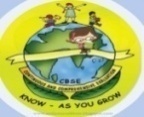 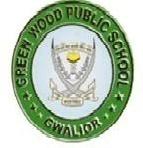 OUR MOTTO-DEVELOPMENT WITH DELIGHTSYLLABUS FOR FIRST PERIODIC TEST (2024-25) CLASS: XGREENWOOD PUBLIC SCHOOL, ADITYAPURAMOUR MOTTO-DEVELOPMENT WITH DELIGHTSYLLABUS FOR FIRST PERIODIC TEST (2024-25) CLASS: XGREENWOOD PUBLIC SCHOOL, ADITYAPURAMOUR MOTTO-DEVELOPMENT WITH DELIGHTSYLLABUS FOR FIRST PERIODIC TEST (2024-25) CLASS: XSUBJECTDETAILS OF CHAPTERSENGLISHFirst Flight: 1. A Letter to God, 2.Nelson Mandela – Long Walk To Freedom ,3. Two Stories Of Flying             I- His First Flight      II-Black AeroplaneFootprints Without Feet:  1. A Triumph of Surgery, 2. The Thief’s Story, 3. The Midnight VisitorPoetry: 1. Dust of Snow, 2. Fire and Ice, 3. A Tiger in the zooWriting Skills: Letter Writing (Letter to Editor, Placing Order) Grammar: Determiners, Tenses, ModalsHINDIi| [kaM % dchj & lk[khx| [kaM % çsepan & cM+s HkkbZ lkgc] gfjgj dkdkO;kdj.k ys[ku % inca/k] jpuk ds vk/kkj ij okD; :ikarj.k] eqgkojsys[ku dkS'ky %  lwpuk] foKkiu] vkSipkfjd i=] vuqPNsn ys[kuMATHEMATICSCh 1: Real Numbers, Ch 2: Polynomials, Ch 3: Pair of Linear Equation in Two VariablesSUBJECTDETAILS OF CHAPTERSENGLISHFirst Flight: 1. A Letter to God, 2.Nelson Mandela – Long Walk To Freedom ,3. Two Stories Of Flying             I- His First Flight      II-Black AeroplaneFootprints Without Feet:  1. A Triumph of Surgery, 2. The Thief’s Story, 3. The Midnight VisitorPoetry: 1. Dust of Snow, 2. Fire and Ice, 3. A Tiger in the zooWriting Skills: Letter Writing (Letter to Editor, Placing Order) Grammar: Determiners, Tenses, ModalsHINDIi| [kaM % dchj & lk[khx| [kaM % çsepan & cM+s HkkbZ lkgc] gfjgj dkdkO;kdj.k ys[ku % inca/k] jpuk ds vk/kkj ij okD; :ikarj.k] eqgkojsys[ku dkS'ky %  lwpuk] foKkiu] vkSipkfjd i=] vuqPNsn ys[kuMATHEMATICSCh 1: Real Numbers, Ch 2: Polynomials, Ch 3: Pair of Linear Equation in Two VariablesSUBJECTDETAILS OF CHAPTERSENGLISHFirst Flight: 1. A Letter to God, 2.Nelson Mandela – Long Walk To Freedom ,3. Two Stories Of Flying             I- His First Flight      II-Black AeroplaneFootprints Without Feet:  1. A Triumph of Surgery, 2. The Thief’s Story, 3. The Midnight VisitorPoetry: 1. Dust of Snow, 2. Fire and Ice, 3. A Tiger in the zooWriting Skills: Letter Writing (Letter to Editor, Placing Order) Grammar: Determiners, Tenses, ModalsHINDIi| [kaM % dchj & lk[khx| [kaM % çsepan & cM+s HkkbZ lkgc] gfjgj dkdkO;kdj.k ys[ku % inca/k] jpuk ds vk/kkj ij okD; :ikarj.k] eqgkojsys[ku dkS'ky %  lwpuk] foKkiu] vkSipkfjd i=] vuqPNsn ys[kuMATHEMATICSCh 1: Real Numbers, Ch 2: Polynomials, Ch 3: Pair of Linear Equation in Two VariablesSUBJECTDETAILS OF CHAPTERSSCIENCEBIOLOGY: Chap-1 Life Processes (Nutrition and Respiration)Experiment- I : Leaf peel to show stomataExperiment- II : Respiration in germinating seeds. CHEMISTRY: 1.Chemical Reaction and EquationsExperiment –I : Types of Chemical Reaction – Combination, Displacement, Double DisplacementExperiment – II : Find out the pH value of different substances.   PHYSICS: Light – Reflection and Refraction Experiment –I : To find focal length of concave mirrorExperiment –II : To find focal length of concave lens. Experiment –III :  To draw refraction through Glass Slab Experiment –IV :  To draw refraction through Glass Prism.  SOCIAL SCIENCEHistory: 1.The Rise of Nationalism in EuropeCivics: 1-Power SharingGeography: 1-Resources and Development Economics: 1. DevelopmentCOMPUTER APPLICATIONSUnit-1 Ch-1 Internet Basics, Ch-2 Services of InternetSUBJECTDETAILS OF CHAPTERSSCIENCEBIOLOGY: Chap-1 Life Processes (Nutrition and Respiration)Experiment- I : Leaf peel to show stomataExperiment- II : Respiration in germinating seeds. CHEMISTRY: 1.Chemical Reaction and EquationsExperiment –I : Types of Chemical Reaction – Combination, Displacement, Double DisplacementExperiment – II : Find out the pH value of different substances.   PHYSICS: Light – Reflection and Refraction Experiment –I : To find focal length of concave mirrorExperiment –II : To find focal length of concave lens. Experiment –III :  To draw refraction through Glass Slab Experiment –IV :  To draw refraction through Glass Prism.  SOCIAL SCIENCEHistory: 1.The Rise of Nationalism in EuropeCivics: 1-Power SharingGeography: 1-Resources and Development Economics: 1. DevelopmentCOMPUTER APPLICATIONSUnit-1 Ch-1 Internet Basics, Ch-2 Services of InternetSUBJECTDETAILS OF CHAPTERSSCIENCEBIOLOGY: Chap-1 Life Processes (Nutrition and Respiration)Experiment- I : Leaf peel to show stomataExperiment- II : Respiration in germinating seeds. CHEMISTRY: 1.Chemical Reaction and EquationsExperiment –I : Types of Chemical Reaction – Combination, Displacement, Double DisplacementExperiment – II : Find out the pH value of different substances.   PHYSICS: Light – Reflection and Refraction Experiment –I : To find focal length of concave mirrorExperiment –II : To find focal length of concave lens. Experiment –III :  To draw refraction through Glass Slab Experiment –IV :  To draw refraction through Glass Prism.  SOCIAL SCIENCEHistory: 1.The Rise of Nationalism in EuropeCivics: 1-Power SharingGeography: 1-Resources and Development Economics: 1. DevelopmentCOMPUTER APPLICATIONSUnit-1 Ch-1 Internet Basics, Ch-2 Services of Internet